Postbus 2349 • 5202 CH ’s-Hertogenbosch
www.bureauwsnp.nl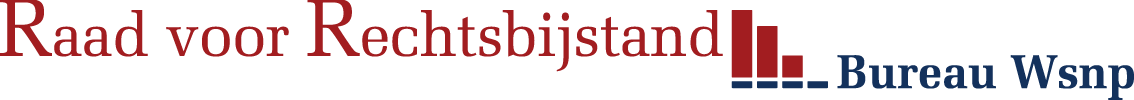 Machtigingsformulier bezwaar WsnpMijn gegevensNaam:	NaamAdres:	AdresPostcode en woonplaats:	Postcode en woonplaatsTelefoonnummer:	TelefoonnummerE-mailadres:	E-mailadresIk machtig hierbijNaam:	NaamAdres:	AdresPostcode en woonplaats:	Postcode en woonplaatsTelefoonnummer	TelefoonnummerHij/zij dient namens mij een bezwaarschrift in tegen het besluit van Bureau Wsnp van datum. Hij/zij vertegenwoordigt mij tijdens de bezwaarprocedure. OndertekeningDatum:	DatumHandtekening:		Ondertekening gemachtigdeDatum:	DatumHandtekening		